Corrigendum-IIBihar Medical Services and Infrastructure Corporation Limited (BMSICL) had invited E-Bids from the interested parties for the procurement, rate contract and the supply of medical equipment for different Govt. Institutions of Bihar vide Notice Inviting Tender No.- BMSICL/2023-24/ME-326. During and after Pre-bid meeting various suggestions were received from different prospective bidders regarding amendment in technical specification of equipment which were discussed and deliberated on by the experts, who after due deliberation recommended certain amendments in the technical specification of the equipment, which are annexed as Annexure-I of this corrigendum. Rest of the terms & conditions of the NIT & Corrigendum-I shall remain unchanged:-Note:-         1. Bidders are advised to refer to the Annexure-I of this corrigendum before submission of bid.        2. Those who have submitted their bids are requested to re-submit their bids in accordance with              this corrigendum.                                                                Annexed:- as aboveGM (Procurement)                                                                                                                                     BMSICL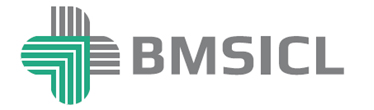 Bihar Medical Services & Infrastructure Corporation Limited,   2nd & 3rd Floor, Swasthya Bhawan, Behind IGIMS, Sheikhpura, Adjacent to State Health Society, Patna 800023, Phone/Fax: +91612 2283287,+ 91612 2283288Tender Reference No. BMSICL/2023-24/ME-326Last date and time of submission of online bids23rd November 2023 till 17:00 Hrs. Last date and time of submission of original documents of EMD, Tender Fee and Document24th November 2023 till 14:00 Hrs. Date, Time and Place of opening of Technical Bid24th November 2023 (at 15:00 Hrs.) on the website of https:/eproc2.bihar.gov.in in the office of BMSICL Date and time of opening of financial BidsTo be announced later on https:/eproc2.bihar.gov.inAnnexure-IAnnexure-IAnnexure-IName of Equipment: - X-Ray machine DentalName of Equipment: - X-Ray machine DentalName of Equipment: - X-Ray machine DentalSI. NoTechnical Specification as per tenderFinal Amendment1Operation should be conventional as well as automatic.No Change2Completely micro controller based digital timer assuring the accuracy of the exposure time selected.No Change3 Ease of operation as all the functions can be selected from the remote control as well as timer.No Change4Feather touch keypad and length of exposure cable should be 5 to 6 meters.No Change5Digital timer with the accuracy of 0.01 Sec (0.01 Sec to 4.00 Sec).No Change6 Patient selection Switches (Thin, Normal and Obese). Patient selection Switches (Adult & Paediatric Obese).7 Film Speed selection switches ( 3 Speeds).No Change8 RVG mode for RVG sensor.No Change9An excellent output of 65 kV to 70 kV, 7mAs to 10 mAs.No Change10Audible and Visual indication of “X-Ray On” (Radiation indications).No Change11 Should provide compatible voltage stabilizer (Built in/External).No Change12 Collimating device should be 20 cm in length and parallel/square in a lead shield should also be provided.No Change13Excellent, Mechanical maneuverability, long reach scissor arm.No Change14Should provide a pedestal stand with freely movable round wheels with locking devices to prevent unusual and excessive movement/ System should be wall mounted. Should provide a pedestal stand with freely movable round wheels with locking devices to prevent unusual and excessive movement.15USFDA/European CE (Issued by Notified body) /BIS & AERB approved model should be offered.No Change16Note:- 1. Machine should be provided with following items, 1. Two numbers of BARC approved whole body lead aprons with all attachments and thyroid collar.          2. Movable Lead partition of lead sheet bearing 2mm thickness and 14 X 8 inch lead glass viewer. Note:- 1. Machine should be provided with following items, 1. Two numbers of BARC approved whole body lead aprons with all attachments and thyroid collar.          2. Movable Lead partition of lead sheet bearing 2mm thickness and 14 X 8 inch lead glass viewer. SPECIFICATION FOR RVG:SPECIFICATION FOR RVG:SPECIFICATION FOR RVG:SI. NoTechnical Specification as per tender1SUPER CMOS/CCD Technology SUPER CMOS Technology2Sensor Size No.1 (universal)/ Size No.0 (paediatrics)/Size No.0 (optional).Sensor Size No.1 (universal)3No. of Pixels 16 LP/mm – 24LP/mm (true solution).No Change4 Pixel size is 18.5 x 18.5 micron.Pixel size is 20 x 20 micron or better.  5Should provide compatible software with Image capture, enhancement and manipulation tools.No Change6Sensor cable length should be 3 meters and reinforced for durability and reliability (Fiber optic and scintillator tech).Sensor cable length should be 2 or more meters and reinforced for durability and reliability (Fiber optic and scintillator tech).78. RVG (with Software) should be supplied with adequate and compatible computer system with latest operating system i.e desktop of latest version (i5 processor with 500 GB or more Hard disk drive and RAM approx. 4 GB) and suitable laser printer.8. RVG (with Software) should be supplied with adequate and compatible computer system with latest operating system i.e desktop of latest version (i5 processor with 500 GB or more Hard disk drive and RAM approx. 4 GB) and suitable laser printer. With a movable cart along with suitable capacity UPS (30 Minutes backup)2. Name of Equipment: - LED light cure unit2. Name of Equipment: - LED light cure unit2. Name of Equipment: - LED light cure unit2. Name of Equipment: - LED light cure unitSI. NoTechnical Specification as per tenderFinal AmendmentFinal Amendment1 Light cure unit ––LED based No ChangeNo Change2Pen style LED curing unit.Pen style LED curing unit with chord.Pen style LED curing unit with chord.3Blue light source. Light is generated by 5 W LED.No ChangeNo Change4Light intensity – 800 mw/cm2.Light intensity – 800 mw/cm2 or more.Light intensity – 800 mw/cm2 or more.5Wave length – uniform wavelength – 470 mm. Wave length – uniform wavelength – 450 nm or moreWave length – uniform wavelength – 450 nm or more6Should comprise of minimum 4 modes
a.  H5 – (high intensity 5 seconds)  
b. H10 – (high intensity 10 seconds) 
c. H15 – (high intensity 15 seconds)
d.  H20 – (high intensity 20 seconds)No ChangeNo Change7Ramp – soft start – follow ADA recommendation of initial curing with low intensity followed by high intensity to prevent under curing of restoration.Deleted Deleted 8Hand piece body – Should be made of anodized aluminium protection – UV shield. No ChangeNo Change9Low and high intensity timer and set button Mode selection button should be available for different time selections. Mode selection button should be available for different time selections. 10Input DC-74 V,1500 mAH output DC-74 B, 1500 mAH Deleted Deleted 11Handpiece weight 150-200 gms No ChangeNo Change12Supply with Charging unit & Weight 200-300 gms .Deleted Deleted 13USFDA/European CE (Issued by Notified body) /BIS Approved model should be offeredNo ChangeNo Change3.  Name of Equipment: - Horizontal Autoclave with UV light 3.  Name of Equipment: - Horizontal Autoclave with UV light DeletedDeleted